СПРАВКАо материально-техническом обеспечении и оснащенности образовательного процессаМуниципальное общеобразовательное учреждение «Гарболовская  средняя общеобразовательная школа»Сведения о наличии оборудованных учебных кабинетов в т. ч., приспособленных для использования инвалидами и лицами с ОВЗ:
Дошкольное отделение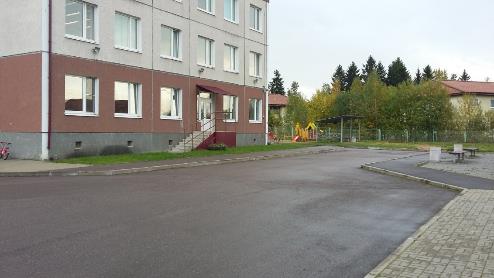 кабинет психологической разгрузки - 1; сенсорная комната 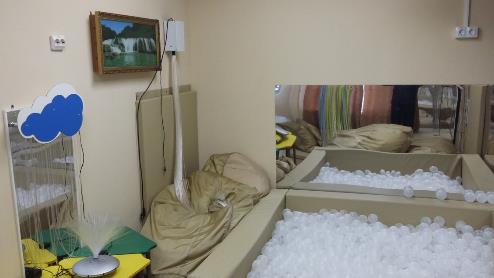 Школьное отделение Гарболовское подразделение (Обеспечен доступ в здание школы инвалидов и лиц с ОВЗ)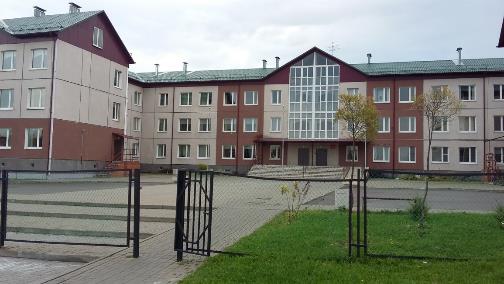 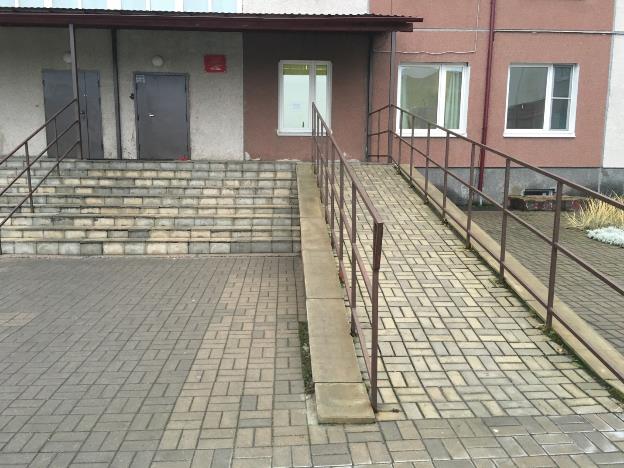 Учебные кабинеты - 29, в том числе приспособленных для использования инвалидами и лицами с ОВЗ:кабинет  начальной школы – 7;кабинет логопеда - 1;кабинет психологической разгрузки – 1;кабинет русского языка – 2;кабинет математики – 2;кабинет истории – 1;кабинет географии -1;кабинет химии – 1;кабинет иностранного языка – 4;кабинет биологии – 1;кабинет технологии 3;кабинет ОБЖ -1;кабинет ИЗО/музыки – 1;кабинет информатики – 2;кабинет физики 1;В кабинетах имеется мебель, учебное оборудование, пособия, необходимые для организации учебного процесса, в том числе для использования лицами с ОВЗКуйвозовское подразделение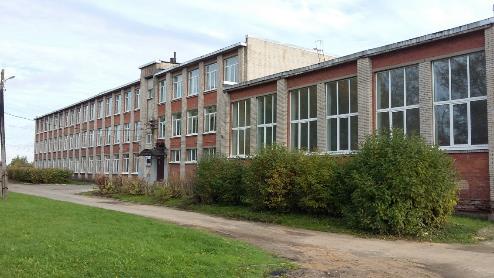 Учебные кабинеты - 17, в том числе приспособленных для использования инвалидами и лицами с ОВЗ:кабинет  начальной школы – 4;кабинет логопеда - 1;кабинет русского языка – 1;кабинет математики – 1;кабинет истории – 1;кабинет географии -1;кабинет химии – 1;кабинет иностранного языка – 1;кабинет биологии – 1;кабинет технологии -2;кабинет музыки – 1;кабинет информатики – 1;кабинет физики 1;Сведения об объектах для проведения практических занятий в т. ч., приспособленных для использования инвалидами и лицами с ОВЗ:Дошкольное отделение музыкальная гостиная - 1 ;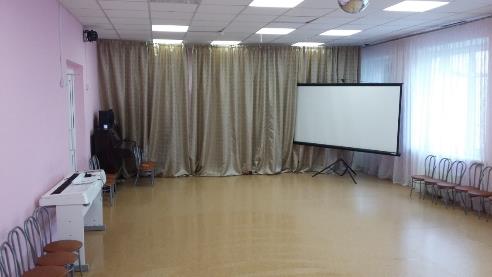 групповые помещения –2;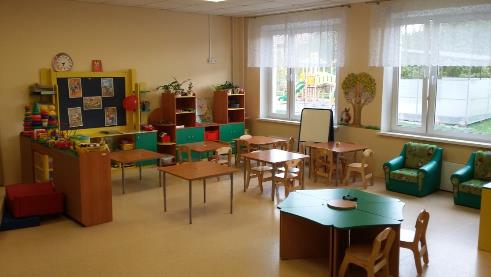 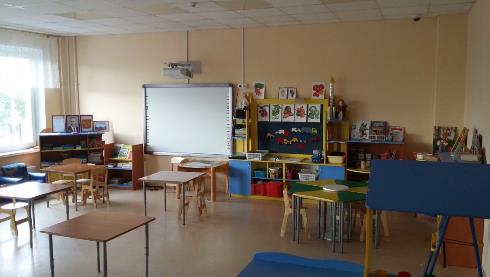 Школьное отделение компьютерные классы - 3; учебные мастерские - 4;  кабинет физики с лабораторным оборудованием - 2; кабинет химии с лабораторным оборудованием - 2;актовый зал - 1 (150 посадочных мест).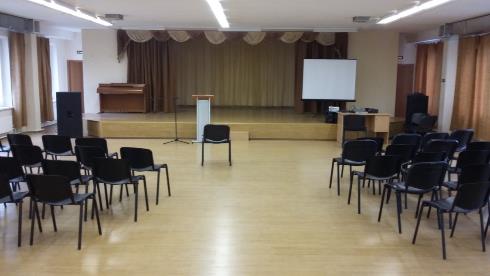 Сведения о библиотеках в т. ч., приспособленных для использования инвалидами и лицами с ОВЗ:
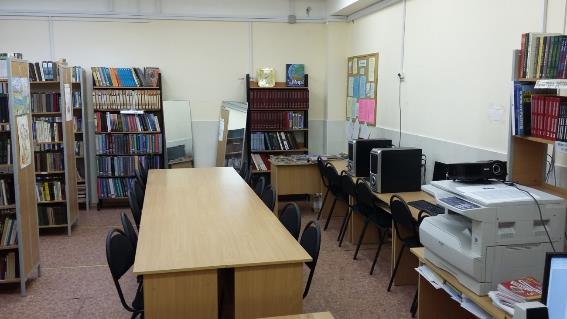 библиотека Гарболовского подразделения, оборудованной АРМ учителя, мультимедийным проектором, 3  ученическими компьютерами; библиотека Куйвозовского подразделения  с читальным залом и одним  рабочим местом с компьютером для самостоятельной работы обучающихся.
Сведения об объектах спорта в т. ч., приспособленных для использования инвалидами и лицами с ОВЗ:Дошкольное отделение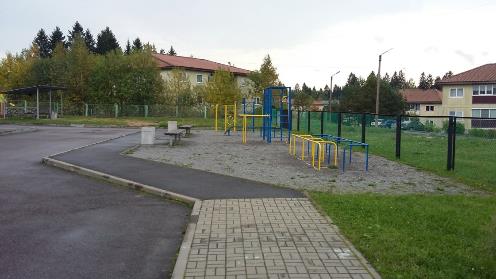 спортивный зал, совмещенный с тренажерным залом - 93 кв. м; спортивная площадка - 120 кв. м. Школьное отделение  Гарболовское подразделение спортивная площадка - 1488 кв.м; Большой спортивный зал- 279 кв.м; Малый спортивный зал – 105,4 кв.м;тренажерный зал - 46 кв.м; зал хореографии с балетным станком.Куйвозовское подразделениеСпортивный зал  общей площадью 149.1 м2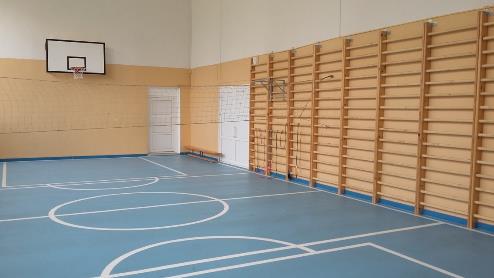 Стадион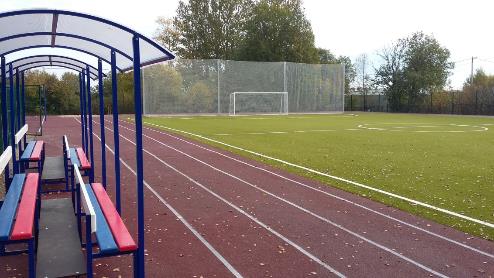 Сведения о средствах обучения и воспитания в т. ч., приспособленных для использования инвалидами и лицами с ОВЗ: Дошкольное отделение Музыкальная гостиная оснащена проектором и АРМ. Лего-конструкторы расположены в отдельном кабинете для совместного использования. По запросу педагогов оборудование используется во время непосредственно-образовательной деятельности или в свободное время. Педагоги могут воспользоваться компьютером и доступом в Интернет в методическом кабинете.Школьное отделение       Гарболовское подразделениеВсе учебные кабинеты начальной, средней и старшей школы, а так же актовый зал оснащены проекторами или ЖК телевизорами (приспособленные для коллективного и индивидуального пользования лицами с ОВЗ)  Большинство кабинетов оборудованы интерактивными досками. Куйвозовское подразделениеВсе учебные кабинеты начальной, средней и старшей школы, а так же актовый зал оснащены проекторами или ЖК телевизорами  (приспособленные для коллективного и индивидуального пользования лицами с ОВЗ). Два кабинета начальной школы оснащены интерактивными досками. Сведения об условиях питания в т. ч., приспособленных для использования инвалидами и лицами с ОВЗ: Дошкольное отделение Организация питания в дошкольном отделении В дошкольном отделении имеется пищеблок: На пищеблоке имеются холодильное и моечное оборудование, столовая и чайная посуда. Питание детей осуществляется в групповых помещениях.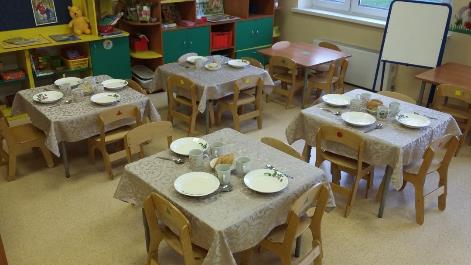 Мытье посуды в групповых помещениях осуществляется в  3-х гнездовых ваннахи посудомоечной машине, установленных в буфетных.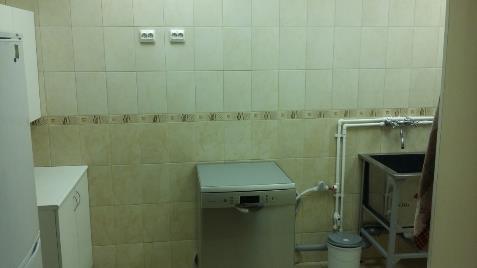 Школьное отделение       Гарболовское подразделениестоловая - 1(100посадочных мест); буфет - 1.  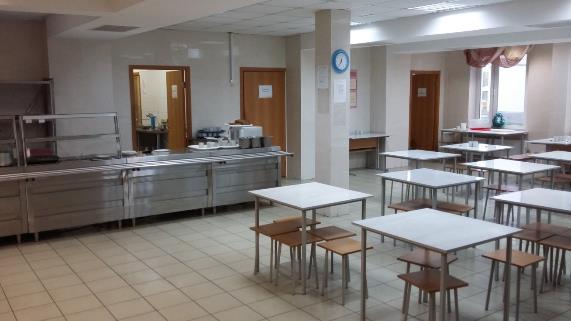 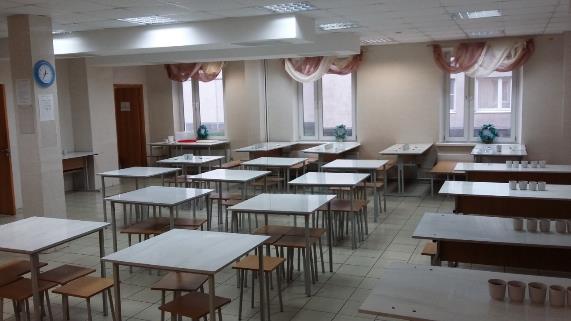 Куйвозовское подразделение столовая  - 1(100 посадочных мест)
Сведения об условиях охраны здоровья обучающихся в т. ч., приспособленных для использования инвалидами и лицами с ОВЗ: Дошкольное отделениеМедицинский кабинет: кабинет врача; 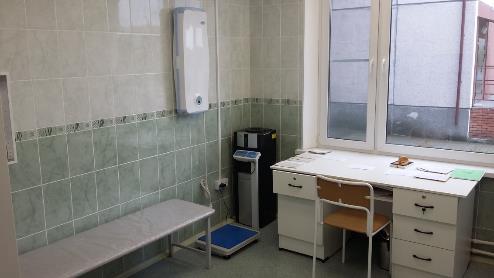 процедурный кабинет;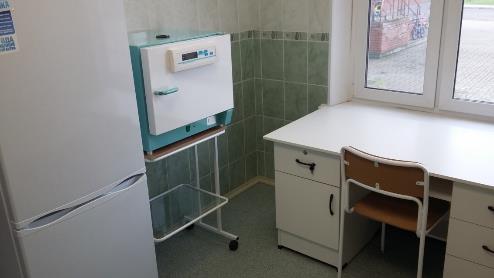 изолятор. 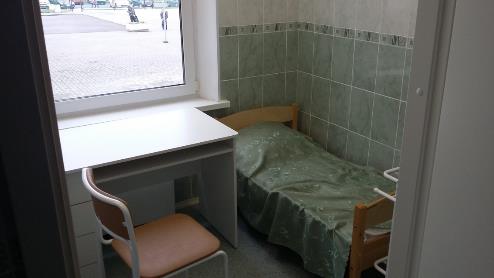 Школьное отделение       Гарболовское подразделение           Медицинский кабинет :кабинет врача;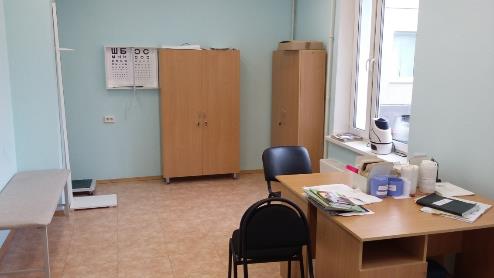 стоматологический кабинет ;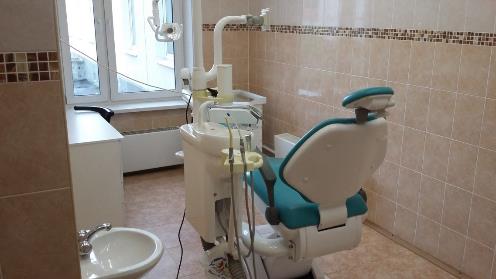 процедурный кабинет.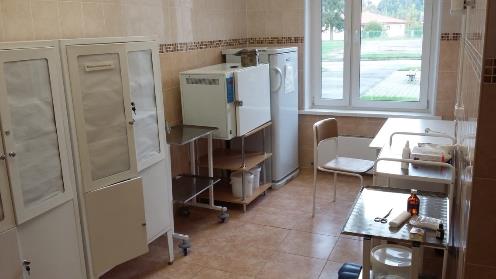 

Сведения о доступе к информационным системам и информационно-телекоммуникационным сетям в т. ч., приспособленных для использования инвалидами и лицами с ОВЗ:Дошкольное отделениеИнтернет предоставляет Ростелеком. Гарболовское подразделениеИнтернет предоставляет РостелекомКуйвозовское подразделениеИнтернет предоставляет РостелекомОбучающиеся имеют доступ к сети Интернет  к информационным системам и информационным - телекомуникационным сетям, электронным образовательным ресурсам,, в том числе приспособленным для использования инвалидами и лицами с ОВЗ. 

«Какую информацию и документы разместить на официальном сайте образовательной организации»
© Материал из Справочной системы «Образование».
Подробнее: http://1obraz.ru/#/document/117/36882/bssPhr106/?of=copy-84ce14ef37Сведения об электронных образовательных ресурсах, к которым обеспечивается доступ обучающихся в т. ч., приспособленных для использования инвалидами и лицами с ОВЗ:Федеральный центр электронных образовательных ресурсов http://fcior.edu.ru/
Единое окно доступа к образовательным ресурсам http://window.edu.ru/windowЕдиная коллекция цифровых образовательных ресурсовhttp://school-collection.edu.ru/Медиатека образовательных ресурсовhttp://store.temocenter.ru/

